– COORDENAÇÃO DO PROJETO DE EXTENSÃO -ANEXOS (fotos e comprovação das atividades)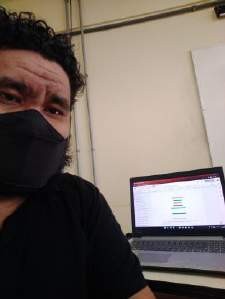 RELATÓRIO DE ATIVIDIDADES DE EXTENSÃO RELATÓRIO DE ATIVIDIDADES DE EXTENSÃO Nome: Nome: Unidade: COORDENAÇÃO DO CURSO DE HISTÓRIA/PARFOR - CCHIST/PARFORUnidade: COORDENAÇÃO DO CURSO DE HISTÓRIA/PARFOR - CCHIST/PARFORPrograma: PROJETO Nº 58/2020 - A GUARDA TERRITORIAL: MEMÓRIA DE UM PATRIMÔNIO CULTURAL AMAPAENSE - 1943 A 1975 DA FUNDAÇÃO UNIVERSIDADE FEDERAL DO AMAPÁ – UNIFAP. (GT/PROEAC/UNIFAP)Programa: PROJETO Nº 58/2020 - A GUARDA TERRITORIAL: MEMÓRIA DE UM PATRIMÔNIO CULTURAL AMAPAENSE - 1943 A 1975 DA FUNDAÇÃO UNIVERSIDADE FEDERAL DO AMAPÁ – UNIFAP. (GT/PROEAC/UNIFAP)Função: Função:                   ATIVIDADESRegistro sob nº PJ078-2021 - PROEAC/UNIFAP, registro como Projeto Acadêmico nº 58/2020Url da Acão: https://sigaa.unifap.br/sigaa/link/public/extensao/visualizacaoAcaoExtensao/91794534Transparência e publicidade na forma da Lei: http://www2.unifap.br/prosear Mês: – , às 17:49– , às 17:49ATIVIDADES DESENVOLVIDAS NO INTERSTÍCIO (PERÍODO):  a .ATIVIDADES DESENVOLVIDAS NO INTERSTÍCIO (PERÍODO):  a .Em Outubro mais três textos foram trabalhados;  Discutimos o segundo capítulo do livro, o A Memória Coletiva de Maurice Halbwachs, capítulo intitulado memória coletiva e memória histórica no qual o autor faz extensiva discussão sobre as diferenças existentes entre memória coletiva, aquela memória a qual apoia-se o passado vivido envolve a memória individual sem, entretanto, confundir-se com esta, e memória histórica compilação dos fatos que ocuparam maior lugar na memória dos homens. A memória histórica seria então, representação do passado de forma resumida e esquemática, enquanto a memória de nossa vida nos apresentaria do passado um panorama mais denso e contínuo.História oral - Possibilidades e Procedimentos de autoria de Sônia Maria de Freitas livro no qual a autora discorre sobre a história oral fazendo uma reflexão teórico-metodológica da prática do trabalhode campo, além de traçar perspectivas que possam orientar futuros trabalhos na área.Entre memória e história - A Problemática dos lugares de Pierre Nora traça uma distinção entrememória, aquilo vivido, e história, a construção problematizada e incompleta daquilo que não existe mais.Fui instruído também a revisar e transcriar as entrevistas dos Guardas Jonas e Assunção;Por fim terminei a transcrição do jornal "Amapá" de 1947.Macapá/AP, Campus Marco Zero do Equador, .   ____________ __________________                                  ___________________________________    Assinatura do(a) Bolsista                                                              Assinatura do Chefe ImediatoEm Outubro mais três textos foram trabalhados;  Discutimos o segundo capítulo do livro, o A Memória Coletiva de Maurice Halbwachs, capítulo intitulado memória coletiva e memória histórica no qual o autor faz extensiva discussão sobre as diferenças existentes entre memória coletiva, aquela memória a qual apoia-se o passado vivido envolve a memória individual sem, entretanto, confundir-se com esta, e memória histórica compilação dos fatos que ocuparam maior lugar na memória dos homens. A memória histórica seria então, representação do passado de forma resumida e esquemática, enquanto a memória de nossa vida nos apresentaria do passado um panorama mais denso e contínuo.História oral - Possibilidades e Procedimentos de autoria de Sônia Maria de Freitas livro no qual a autora discorre sobre a história oral fazendo uma reflexão teórico-metodológica da prática do trabalhode campo, além de traçar perspectivas que possam orientar futuros trabalhos na área.Entre memória e história - A Problemática dos lugares de Pierre Nora traça uma distinção entrememória, aquilo vivido, e história, a construção problematizada e incompleta daquilo que não existe mais.Fui instruído também a revisar e transcriar as entrevistas dos Guardas Jonas e Assunção;Por fim terminei a transcrição do jornal "Amapá" de 1947.Macapá/AP, Campus Marco Zero do Equador, .   ____________ __________________                                  ___________________________________    Assinatura do(a) Bolsista                                                              Assinatura do Chefe Imediato